ДЕЙСТВИЯ ПРИ ЗЕМЛЕТРЯСЕНИИ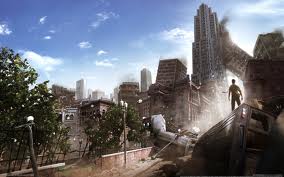 ЕДИНАЯ ДЕЖУРНО-ДИСПЕТЧЕРСКАЯ СЛУЖБА (ДЛЯ АБОНЕНТОВ МОБИЛЬНОЙ СВЯЗИ) -112